だれのことかな？？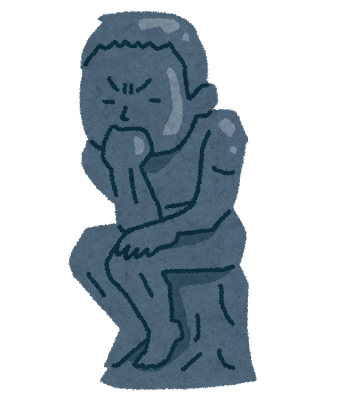 Step1　二人の会話を読んで表に情報をうめよう！！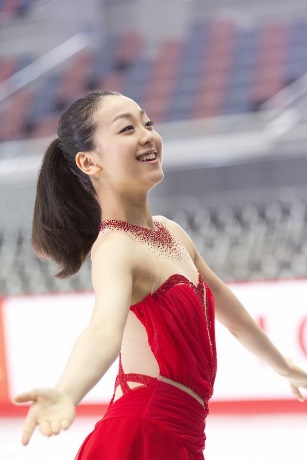 M : Hi, Ken. Where does Mao Asada live? K : She lives in Aichi.M : I see. I’ll ask you again. Do you know where she lives?K : Yes, I do. She lives in Aichi.M : Next, when was she born?K : She was born on September 25 in 1990.M : Ok. I’ll ask you again. Do you know when she was born?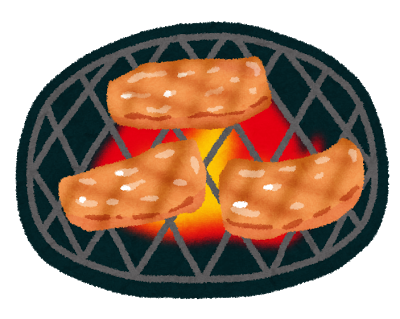 K : Yes, I do. She was born on September 25 in 1990.M : Last, what does she like? K : She likes “Yakiniku”.M : I see. I’ll ask you again. Do you know what she likes?K : Yes, I do. She likes “Yakiniku”.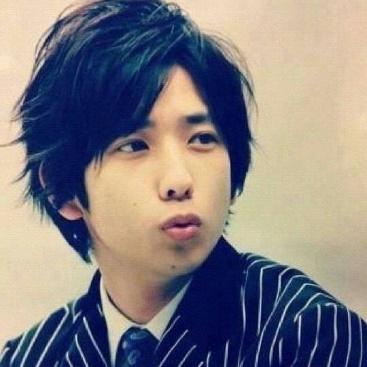 K : Hi, Mika. Where does Kazunari Ninomiya live?M : He lives in Tokyo.K : I see. I’ll ask you again. Do you know where he lives?M : Yes, I do. He lives in Tokyo.K : Next, when was he born?M : He was born on June 17 in 1983.K : Ok. I’ll ask you again. Do you know when he was born? M : Yes, I do. He was born on June 17 in 1983.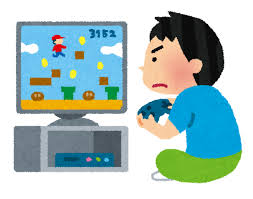 K : Last, what does he like?M : He likes playing video game.K : I see. I’ll ask you again. Do you know what he likes?M : Yes, I do. He likes playing video games.Step2  正しい方に○をつけよう！！I know ( what / when / where ) Mao Asada lives. She lives in Aichi.② I know ( what / when / where ) she was born. She was born on September 25 in 1990.③ I know ( what / which / when ) she likes. She likes “Yakiniku”.Step3  今日のまとめ！！復習        Where does she live?☆　 I know where she lives.  訳（　　　　　　　　　　　　　　　　　　　　　　　　　　）☆語順は　疑問詞＋（　　　　　　）＋（　　　　　　　）Step4　だれのことか当てよう！！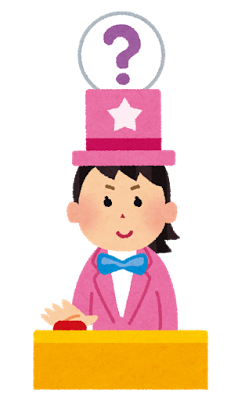 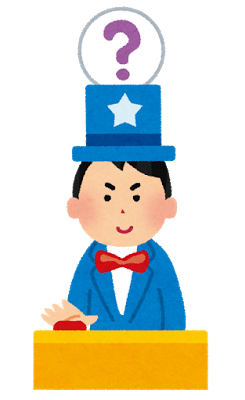 <Model dialog>A : I have a boy’s / a girl’s .B : Please tell me when he / she was born.A : He / She was born on          .B : Please tell me where he / she lives.A : He / She lives in         .B : Please tell me what food he / she likes.A : He / She likes         . Do you know who he / she is?↓Yes の場合B : Yes, I do. He / She is name.A : That’s right.No の場合B : I don’t know who he / she is. So, please tell me what he / she does after school.A: He / She belongs to           .B : Please tell me what his / her hobby is.A : His / Her hobby is            .＜ルール＞☆じゃんけんで順番を決める　☆三回までまちがえてよい☆５～７回ペアを変える＜得点＞☆０点・・・３回以上間違えた３点（ヒント３つ）２点（ヒント４つ）1点（ヒント５つ）名前　　　　　　　　　　　　①誕生日　　　　　　　　　　　　　②住んでいる所　　　　　　　　　　③すきな食べ物　　　　　　　　　　④部活　　　　　　　　　　　　　　⑤趣味　　　　　　　　　　　　　　名前　　　　　　　　　　　　①誕生日　　　　　　　　　　　　　②住んでいる所　　　　　　　　　　③すきな食べ物　　　　　　　　　　④部活　　　　　　　　　　　　　　⑤趣味　　　　　　　　　　　　　　名前　　　　　　　　　　　　①誕生日　　　　　　　　　　　　　②住んでいる所　　　　　　　　　　③すきな食べ物　　　　　　　　　　④部活　　　　　　　　　　　　　　⑤趣味　　　　　　　　　　　　　　名前　　　　　　　　　　　　①誕生日　　　　　　　　　　　　　②住んでいる所　　　　　　　　　　③すきな食べ物　　　　　　　　　　④部活　　　　　　　　　　　　　　⑤趣味　　　　　　　　　　　　　　名前　　　　　　　　　　　　①誕生日　　　　　　　　　　　　　②住んでいる所　　　　　　　　　　③すきな食べ物　　　　　　　　　　④部活　　　　　　　　　　　　　　⑤趣味　　　　　　　　　　　　　　名前　　　　　　　　　　　　①誕生日　　　　　　　　　　　　　②住んでいる所　　　　　　　　　　③すきな食べ物　　　　　　　　　　④部活　　　　　　　　　　　　　　⑤趣味　　　　　　　　　　　　　　名前　　　　　　　　　　　　①誕生日　　　　　　　　　　　　　②住んでいる所　　　　　　　　　　③すきな食べ物　　　　　　　　　　④部活　　　　　　　　　　　　　　⑤趣味　　　　　　　　　　　　　名前　　　　　　　　　　　　①誕生日　　　　　　　　　　　　　②住んでいる所　　　　　　　　　　③すきな食べ物　　　　　　　　　　④部活　　　　　　　　　　　　　　⑤趣味　　　　　　　　　　　　　　名前　　　　　　　　　　　　①誕生日　　　　　　　　　　　　　②住んでいる所　　　　　　　　　　③すきな食べ物　　　　　　　　　　④部活　　　　　　　　　　　　　　⑤趣味　　　　　　　　　　　　　　